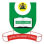 NATIONAL OPEN UNIVERSITY OF NIGERIAUniversity Village, NnamdiAzikiwe Expressway, Plot 91, Cadastral Zone, Jabi, AbujaFACULTY OF SCIENCEJULY 2017 EXAMINATION(POP)COURSE CODE: CHM 408COURSE TITLE: POLYMER CHEMISTRYCOURSE UNIT: 2 UnitsTIME: 2 hours INSTRUCTION:  Answer question 1 and any other three questionsQuestion 1a)	 Describe any five simple identification tests for polymer. (12 marks)b)	Write short notes on the following basic thermodynamic parameters: Enthalpy, Entropy and Gibbs’ free 	energy. 4marksc)	 Give a formula that connects these parameters together. (1 mark)d)	Explainthe effects of each of the following on polymer solubility:i)   polarity    ii) cross linking	iii) molecular weight	iv)branching (2 marks each = 8 marks)Question  2Give a detailed explanation of copolymerization. 		( 4 marks)Mention the benefits of copolymerization 			  (  5 marks) List and discuss the different types of copolymers.		 (  6 marks)Question 3a)    List and explain six properties of thermoplastics that distinguish them from thermosetting bpolymers	6 MARKSb)	Enumerate five agents of degradation and likely susceptible polymers.		(5 marks)c).i.	Explain with illustrations the meaning of polymer degradation.    ii.	List the different types of polymer degradation you know.														(2  Marks each; 4 marks)Question 4a)	Discuss in detail each of the following types of isomerism:i)	Orientational isomerism.							(3marks)ii)	Geometrical isomerism.								(3marks)iii)	Structural isomerism.								(3marks)b)	Differentiate between tactic and atactic polymers.				(4 ½  marks)5a) List any five instrumental techniques for polymer analysis.     (5 marks)5b) Discuss the five instrumental techniques for polymer analysis listed in (5a) above.(10 marks)